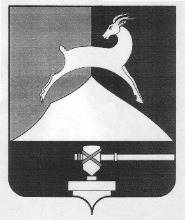 Администрация Усть-Катавского городского округаЧелябинской областиПОСТАНОВЛЕНИЕО внесении изменений в постановление администрацииУсть-Катавского городского округаот 23.10.2019г. №1594 «Об утверждениимуниципальной программы «Развитие сельского хозяйства и поддержка садоводческих некоммерческих товариществ, расположенных на территории Усть-Катавского городского округа на 2020-2022 годы»В соответствии с Бюджетным кодексом Российской Федерации, Федеральным законом от 29.07.2017г. №217-ФЗ «О ведении гражданами садоводства и огородничества для собственных нужд и о внесении изменений в отдельные законодательные акты Российской Федерации», постановлением администрации Усть-Катавского городского округа от 14.11.2013г. №1645 «Об утверждении порядка принятия решений о разработке муниципальных программ, их формирования и реализации», Уставом Усть-Катавского городского округа,администрация Усть-Катавского городского округа ПОСТАНОВЛЯЕТ:1. Внести в постановление администрации Усть-Катавского городского округа от 23.10.2019г. №1594 «Об утверждении муниципальной программы «Развитие сельского хозяйства и поддержка садоводческих некоммерческих товариществ, расположенных на территории Усть-Катавского городского округа на 2020-2022 годы» изменения (Приложение 1).2. Общему отделу администрации Усть-Катавского городского округа (О.Л. Толоконникова) обнародовать настоящее постановление на информационном стенде и разместить на сайте администрации Усть-Катавского городского округа.3. Контроль исполнения настоящего постановления возложить на заместителя главы – начальника Управления имущественных и земельных отношений Я.В.Гриновский. Глава Усть-Катавского городского округа                                С.Д. СемковПРИЛОЖЕНИЕк постановлению администрацииУсть-Катавского городского округаОт 29.09.2020 г. №1265Изменения	в постановление администрации Усть-Катавского городского округа от 23.10.2019г. №1594 «Об утверждении муниципальной программы «Развитие сельского хозяйства и поддержка садоводческих некоммерческих товариществ, расположенных на территории Усть-Катавского городского округа на 2020-2022 годы»В паспорте муниципальной программы «Развитие сельского хозяйства и поддержка садоводческих некоммерческих товариществ, расположенных на территории Усть-Катавского городского округа на 2020-2022 годы» раздел «Объемы бюджетных ассигнований программы» изложить в редакции:1.2 Главу VIII изложить в новой редакции:«Глава VIII. Финансово-экономическое обоснование программы.Финансовая поддержка в виде предоставления иных межбюджетных трансфертов бюджету Усть-Катавского городского округа на оказание поддержки садоводческим некоммерческим товариществам на восстановление в границах садоводства и огородничества сетей инфраструктуры, выполнение комплексных кадастровых работ применительно к кадастровым кварталам, в границах которых расположены территории садоводства и огородничества в соответствии с Порядком предоставления субсидии на оказание поддержки садоводческим некоммерческим товариществам», который будет разработан и утвержден постановлением администрации Усть-Катавского городского округа, оказание консультационной помощи по вопросам сельскохозяйственного производства.Объем финансирования программы на 2020-2022 годы составит 380,7 тыс. рублей, в том числе:2020г. – 114,0 тыс. рублей, в том числе:            ОБ – 113,0 тыс. рублей            МБ – 1,0 тыс. рублей2021г. МБ – 128,3 тыс. рублей2022г. МБ – 138,4 тыс. рублей1) возмещение части произведенных затрат, в размере 50% от произведенных расходов, осуществляемых за счет целевых взносов на развитие инженерного обеспечения территорий садоводческих некоммерческих товариществ, расположенных на территории Усть-Катавского городского округа;2020г. – 0,0 тыс. рублей2021г. – 100,0 тыс. рублей2022г. – 100,0 тыс. рублей2) выполнение комплексных кадастровых работ применительно к кадастровым кварталам, в границах которых расположены территории садоводства и огородничества;2020г. – 0,0 тыс. рублей2021г. – 27,3 тыс. рублей2022г. – 37,4 тыс. рублей3) оказание консультационной помощи по вопросам сельскохозяйственного производстваОбъем финансирования:2020г. – 114,0 тыс. рублей, в том числе: из ОБ – 113,0 тыс.руб., МБ – 1,0 тыс.руб.;2021г. – 1,0 тыс. рублей2022г. – 1,0 тыс. рублейОбъемы и источники финансирования программы подлежат ежегодной корректировке при формировании бюджета Усть-Катавского городского округа. Средства областного бюджета, будут предоставлены Министерством сельского хозяйства Челябинской области на условиях софинансирования1.3 Приложение 2,3 к муниципальной программе изложить в новой редакции (прилагается).ПРИЛОЖЕНИЕ 2                                   к муниципальной программе «Развитие сельского хозяйства и поддержка садоводческих некоммерческих товариществ, расположенных на территории Усть-Катавского городского округа на 2020-2022 годы»в редакции постановления администрации Усть-Катавского городского округаот 29.09.2020 г.  № 1265План мероприятий муниципальной программы «Развитие сельского хозяйства и поддержка садоводческих некоммерческих товариществ, расположенных на территории Усть-Катавского городского округа на 2020-2022 годы»ОСЭР – отдел социально-экономического развития и размещения муниципального заказа администрации Усть-Катавского городского округа;ФУ – Финансовое управление УИиЗО – Управление имущественных и земельных отношений;ОКС – общественный координационный Совет по развитию предпринимательства в Усть-Катавском городскоПРИЛОЖЕНИЕ 3                                   к муниципальной программе «Развитие сельского хозяйства и поддержка садоводческих некоммерческих товариществ, расположенных на территории Усть-Катавского городского округа на 2020-2022 годы»в редакции постановления администрации Усть-Катавского городского округаот 29.09.2020 г.  №1265Ресурсное обеспечение реализации муниципальной программы «Развитие сельского хозяйства и поддержка садоводческих некоммерческих товариществ, расположенных на территории Усть-Катавского городского округа на 2020-2022 годы»От 29.09.2020г.                                                                                      № 1265Объемы бюджетных ассигнований программы    2020г. –       114,0 тыс. рублей, в том числе:            ОБ – 113,0 тыс. рублей            МБ –    1,0 тыс. рублей2021г. МБ – 128,30 тыс. рублей2022г. МБ – 138,4 тыс. рублейИТОГО: 380,7 тыс. рублей№ п/пНаименование мероприятийИсполнителиОбъем финансирования, в тыс.руб.Объем финансирования, в тыс.руб.Объем финансирования, в тыс.руб.Объем финансирования, в тыс.руб.Объем финансирования, в тыс.руб.Объем финансирования, в тыс.руб.Объем финансирования, в тыс.руб.Объем финансирования, в тыс.руб.Статья экономической классификацииГРБС,РБС,ПБСЦелевое назначение(раздел, подраздел, целевая статья вид расходов согласно функциональногоклассификатору)Целевое назначение(раздел, подраздел, целевая статья вид расходов согласно функциональногоклассификатору)Примечания№ п/пНаименование мероприятийИсполнители2020г2020г2021г2021г2021г2022г2022гВсего№ п/пНаименование мероприятийИсполнителиОБМБОБМБОБОБМБЦель 1. Создание условий для расширения рынка сельскохозяйственной, садоводческой, огороднической продукции Цель 1. Создание условий для расширения рынка сельскохозяйственной, садоводческой, огороднической продукции Цель 1. Создание условий для расширения рынка сельскохозяйственной, садоводческой, огороднической продукции Цель 1. Создание условий для расширения рынка сельскохозяйственной, садоводческой, огороднической продукции Цель 1. Создание условий для расширения рынка сельскохозяйственной, садоводческой, огороднической продукции Цель 1. Создание условий для расширения рынка сельскохозяйственной, садоводческой, огороднической продукции Цель 1. Создание условий для расширения рынка сельскохозяйственной, садоводческой, огороднической продукции Цель 1. Создание условий для расширения рынка сельскохозяйственной, садоводческой, огороднической продукции Цель 1. Создание условий для расширения рынка сельскохозяйственной, садоводческой, огороднической продукции Цель 1. Создание условий для расширения рынка сельскохозяйственной, садоводческой, огороднической продукции Цель 1. Создание условий для расширения рынка сельскохозяйственной, садоводческой, огороднической продукции Цель 1. Создание условий для расширения рынка сельскохозяйственной, садоводческой, огороднической продукции Цель 1. Создание условий для расширения рынка сельскохозяйственной, садоводческой, огороднической продукции Цель 1. Создание условий для расширения рынка сельскохозяйственной, садоводческой, огороднической продукции Цель 1. Создание условий для расширения рынка сельскохозяйственной, садоводческой, огороднической продукции Цель 1. Создание условий для расширения рынка сельскохозяйственной, садоводческой, огороднической продукции 1.Задача 1. Повышение грамотности в сфере развития сельского хозяйства Задача 1. Повышение грамотности в сфере развития сельского хозяйства Задача 1. Повышение грамотности в сфере развития сельского хозяйства Задача 1. Повышение грамотности в сфере развития сельского хозяйства Задача 1. Повышение грамотности в сфере развития сельского хозяйства Задача 1. Повышение грамотности в сфере развития сельского хозяйства Задача 1. Повышение грамотности в сфере развития сельского хозяйства Задача 1. Повышение грамотности в сфере развития сельского хозяйства Задача 1. Повышение грамотности в сфере развития сельского хозяйства Задача 1. Повышение грамотности в сфере развития сельского хозяйства Задача 1. Повышение грамотности в сфере развития сельского хозяйства Задача 1. Повышение грамотности в сфере развития сельского хозяйства Задача 1. Повышение грамотности в сфере развития сельского хозяйства Задача 1. Повышение грамотности в сфере развития сельского хозяйства Задача 1. Повышение грамотности в сфере развития сельского хозяйства 1.1Оказание консультационной помощи по вопросам сельскохозяйственного производстваОСЭР, ОКС113,01,01,01,0115,0226428040534030S1010200040534030S1010200Цель 2. Поддержка садоводческих некоммерческих товариществЦель 2. Поддержка садоводческих некоммерческих товариществЦель 2. Поддержка садоводческих некоммерческих товариществЦель 2. Поддержка садоводческих некоммерческих товариществЦель 2. Поддержка садоводческих некоммерческих товариществЦель 2. Поддержка садоводческих некоммерческих товариществЦель 2. Поддержка садоводческих некоммерческих товариществЦель 2. Поддержка садоводческих некоммерческих товариществЦель 2. Поддержка садоводческих некоммерческих товариществЦель 2. Поддержка садоводческих некоммерческих товариществЦель 2. Поддержка садоводческих некоммерческих товариществЦель 2. Поддержка садоводческих некоммерческих товариществЦель 2. Поддержка садоводческих некоммерческих товариществЦель 2. Поддержка садоводческих некоммерческих товариществЦель 2. Поддержка садоводческих некоммерческих товариществЦель 2. Поддержка садоводческих некоммерческих товариществ2.Задача 2. Содействие в развитии инфраструктуры садоводческих некоммерческих товариществ на территории округаЗадача 2. Содействие в развитии инфраструктуры садоводческих некоммерческих товариществ на территории округаЗадача 2. Содействие в развитии инфраструктуры садоводческих некоммерческих товариществ на территории округаЗадача 2. Содействие в развитии инфраструктуры садоводческих некоммерческих товариществ на территории округаЗадача 2. Содействие в развитии инфраструктуры садоводческих некоммерческих товариществ на территории округаЗадача 2. Содействие в развитии инфраструктуры садоводческих некоммерческих товариществ на территории округаЗадача 2. Содействие в развитии инфраструктуры садоводческих некоммерческих товариществ на территории округаЗадача 2. Содействие в развитии инфраструктуры садоводческих некоммерческих товариществ на территории округаЗадача 2. Содействие в развитии инфраструктуры садоводческих некоммерческих товариществ на территории округаЗадача 2. Содействие в развитии инфраструктуры садоводческих некоммерческих товариществ на территории округаЗадача 2. Содействие в развитии инфраструктуры садоводческих некоммерческих товариществ на территории округаЗадача 2. Содействие в развитии инфраструктуры садоводческих некоммерческих товариществ на территории округаЗадача 2. Содействие в развитии инфраструктуры садоводческих некоммерческих товариществ на территории округаЗадача 2. Содействие в развитии инфраструктуры садоводческих некоммерческих товариществ на территории округаЗадача 2. Содействие в развитии инфраструктуры садоводческих некоммерческих товариществ на территории округа2.1Возмещение части произведенных затрат, в размере 50% от произведенных расходов, осуществляемых за счет средств СНТ, на развитие инженерного обеспечения территорий садоводческих некоммерческих товариществ, расположенных на территории Усть-Катавского городского округаОСЭР, ОКС0,00,0100,0100,0200,024642804053403061020600040534030610206003.Задача 3. Увеличение площади земель сельскохозяйственного назначения Усть-Катавского городского округа, поставленных на кадастровый учетЗадача 3. Увеличение площади земель сельскохозяйственного назначения Усть-Катавского городского округа, поставленных на кадастровый учетЗадача 3. Увеличение площади земель сельскохозяйственного назначения Усть-Катавского городского округа, поставленных на кадастровый учетЗадача 3. Увеличение площади земель сельскохозяйственного назначения Усть-Катавского городского округа, поставленных на кадастровый учетЗадача 3. Увеличение площади земель сельскохозяйственного назначения Усть-Катавского городского округа, поставленных на кадастровый учетЗадача 3. Увеличение площади земель сельскохозяйственного назначения Усть-Катавского городского округа, поставленных на кадастровый учетЗадача 3. Увеличение площади земель сельскохозяйственного назначения Усть-Катавского городского округа, поставленных на кадастровый учетЗадача 3. Увеличение площади земель сельскохозяйственного назначения Усть-Катавского городского округа, поставленных на кадастровый учетЗадача 3. Увеличение площади земель сельскохозяйственного назначения Усть-Катавского городского округа, поставленных на кадастровый учетЗадача 3. Увеличение площади земель сельскохозяйственного назначения Усть-Катавского городского округа, поставленных на кадастровый учетЗадача 3. Увеличение площади земель сельскохозяйственного назначения Усть-Катавского городского округа, поставленных на кадастровый учетЗадача 3. Увеличение площади земель сельскохозяйственного назначения Усть-Катавского городского округа, поставленных на кадастровый учетЗадача 3. Увеличение площади земель сельскохозяйственного назначения Усть-Катавского городского округа, поставленных на кадастровый учетЗадача 3. Увеличение площади земель сельскохозяйственного назначения Усть-Катавского городского округа, поставленных на кадастровый учетЗадача 3. Увеличение площади земель сельскохозяйственного назначения Усть-Катавского городского округа, поставленных на кадастровый учет3.1Возмещение части произведенных затрат, в размере 100% от произведенных расходов, осуществляемых за счет средств СНТ для постановки на кадастровый учет дачных участков, находящихся на территории садоводческих некоммерческих товариществ Усть-Катавского городского округаОСЭР, ОКС, УИиЗО0,000,0027,337,464,72464280405340306103060004053403061030600№п/пНаименование муниципальной программы, Ответственный исполнитель Код бюджетной классификацииКод бюджетной классификацииКод бюджетной классификацииКод бюджетной классификацииИсточники средствРасходы, тыс. рублейРасходы, тыс. рублейРасходы, тыс. рублейРасходы, тыс. рублейРасходы, тыс. рублей№п/пНаименование муниципальной программы, Ответственный исполнитель КВСРКФСРКЦСРКВРИсточники средств2020 год2021 год2022 годитого12345678910111.Муниципальная программа «Развитие сельского хозяйства и поддержка садоводческих некоммерческих товариществ, расположенных на территории Усть-Катавского городского округа на 2020-2022 годы»ВсегоХХХХХ    114,0128,30138,40380,71.Муниципальная программа «Развитие сельского хозяйства и поддержка садоводческих некоммерческих товариществ, расположенных на территории Усть-Катавского городского округа на 2020-2022 годы»Отдел социально-экономического развития и размещения муниципального заказа администрации Усть-Катавского городского округаХХХХобластной бюджетместный бюджет113,01,00,0128,30,0138,4113,0267,7